Lesson 22, Video, Pre-Intermediate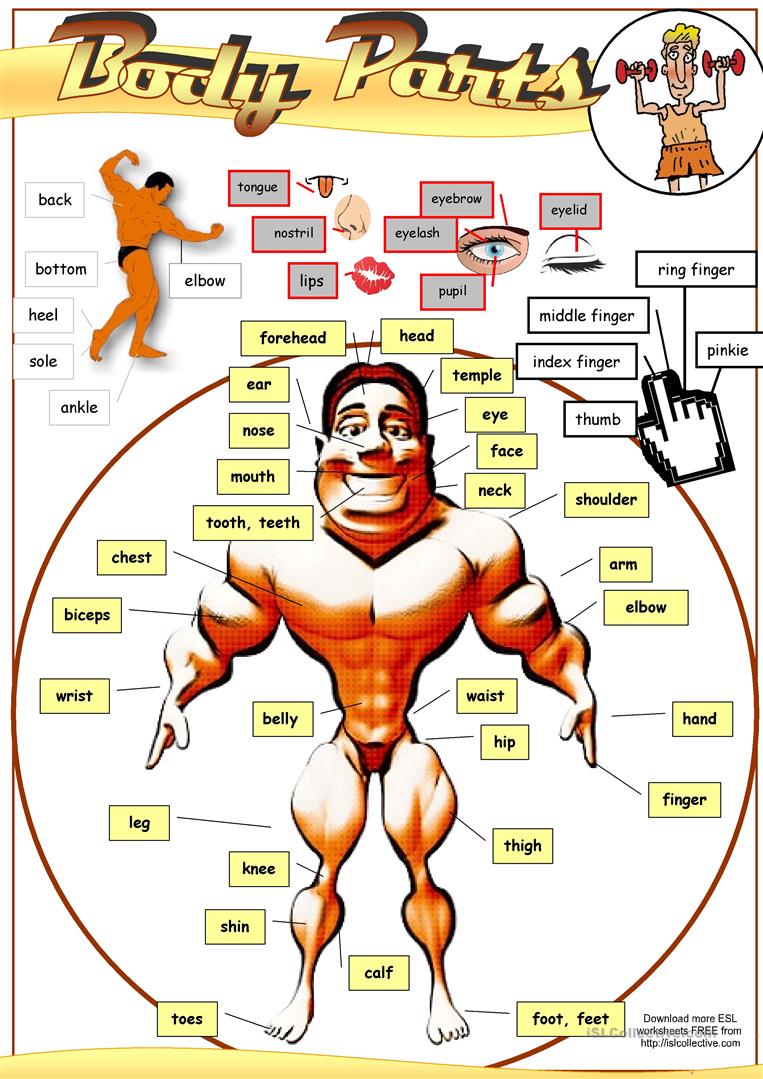 Exercise 1Look at the words and translate them.https://quizlet.com/493825331/lesson-22-video-pre-intermediate-exercise-1-flash-cards/Exercise 2Watch the video and define whether statements are true or false.https://www.youtube.com/watch?v=0nKz81R327w1)Human body is more complicated than a computer.- 2)Body parts never come in pairs.-3) Water is the most important chemical in a body.-4)Three-fourths of human weight is water.-5) Our closest animal relatives are chimpanzees.-6)We are all the same because of our genes that come from our parents.- 7)Organs are made up of skin.-Exercise 3Look at the words and translate them.https://quizlet.com/493831347/lesson-22-video-pre-intermediate-exercise-3-flash-cards/Exercise 4Watch the video and choose the correct variant.https://www.youtube.com/watch?v=Mzo1b3qo3H41)People eyes are:a. fragile b. itchyc. flat2) People`s eyes need to be:a. hiddenb. protected c. filled3)Eyebrows sit:a.under people`s eyesb.above people`s eyes c.is not mentioned 4)This part of the body stops dust from entering the eyes: a.eyelidsb.eyelashesc.both variants are correct 5)Tear glands produce drops of:a. sour fluidb. bitter fluidc. salty fluid 6)The colour of your iris depends on the instructions for your eye colour that you inherit from:a. your father b. your motherc. your parents Exercise 5Look at the words and translate them.https://quizlet.com/493836364/lesson-22-video-pre-intermediate-exercise-5-flash-cards/Exercise 6Watch the video and define whether statements are true or false.https://www.youtube.com/watch?v=_PnD8KCNursNowadays people think their emotions come from their hearts.-  Emotions don`t come from brain.- People`s heart is a muscle.- Human`s heart is a bit bigger than human`s fist.- This amazing muscle easily gets tired.- The heart pushes blood around whole body.-People should be active every day for at least twenty minutes.- People should avoid sugary soft drinks and fruit drinks.- Smoking damages the heart and blood vessels.-The heart started pumping blood before we were born.-Exercise 7Look at the words and translate them.https://quizlet.com/493841965/lesson-22-video-pre-intermediate-exercise-7-flash-cards/Exercise 8Watch the video and choose the correct variant.https://www.youtube.com/watch?v=_kGv8jnB8EE Brain looks like:a sponge a soapa peanutBrain weights about:a.2 kilosb.1.5 kilosc.1.3 kilos 3) When you learn to do something, you create connections between: a. cells and brains b. tissues and brainsc. both variants are correct4) The main part of your brain is:a. ceberumb. cerebrum c. cerebellum5) These two components are important for your brain:a.phosphorus and zincb.calcium and potassium c.aluminum and potassiumKeys:Exercise 21.True 2.False 3.True 4.False 5.True 6.False 7.FalseExercise 41.A 2.B 3.B 4.C 5.C 6.CExercise 61.False 2.False 3.True 4.False 5.False 6.True 7.False 8.True 9.True 10.TrueExercise 81.A 2.C 3.A 4.B 5.B 